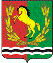 											       АДМИНИСТРАЦИЯ МУНИЦИПАЛЬНОГО ОБРАЗОВАНИЯ КИСЛИНСКИЙ СЕЛЬСОВЕТ  АСЕКЕЕВСКОГО  РАЙОНА  ОРЕНБУРГСКОЙ  ОБЛАСТИ ПОСТАНОВЛЕНИЕ 17.06.2021                                село Кисла                                                 №  26–ПО присвоении  адреса жилой квартире, принадлежащей Габидуллину Ильдусу АхтамовичуВ связи с проведённой инвентаризацией улицы  Молодёжная в  селе Кисла   и уточнением  адресов объектов, расположенных на данной улице, присвоить жилой квартире   адрес: Оренбургская область, Асекеевский район,  село Кисла, улица Молодёжная дом 6 квартира 2, принадлежащая  Габидуллину Ильдусу Ахтамовичу-22.08.1962 года рождения,  расположенная на земельном участке по адресу: Оренбургская область, Асекеевский район,   село Кисла, улица   Молодёжная дом 6 квартира 2. И. О. Главы муниципального образованияКислинский сельсовет                                                                     Н.В. Кутырева